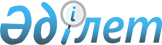 Об установлении охранной зоны магистрального трубопровода "Бухарский газоносный район-Ташкент-Бишкек-Алматы"Постановление акимата Жамбылской области от 13 марта 2018 года № 34. Зарегистрировано Департаментом юстиции Жамбылской области 2 апреля 2018 года № 3765
      Примечание РЦПИ.

      В тексте документа сохранена пунктуация и орфография оригинала.
      В соответствии с Земельным Кодексом Республики Казахстан от 20 июня 2003 года, Законом Республики Казахстан от 22 июня 2012 года "О магистральном трубопроводе" и Законом Республики Казахстан от 23 января 2001 года "О местном государственном управлении и самоуправлении в Республике Казахстан", в целях безопасной эксплуатации магистрального трубопровода "Бухарский газоносный район - Ташкент-Бишкек-Алматы" акимат Жамбылской области ПОСТАНОВЛЯЕТ:
      1. Установить без изъятия земель у собственников и землепользователей охранную зону:
      1) первой линейной части "Бухарский газоносный район-Ташкент-Бишкек-Алматы" согласно приложению 1 к настоящему постановлению;
      2) второй линейной части "Газораспределительная станция "Георгиевка" согласно приложению 2 к настоящему постановлению.
      2. Коммунальному государственному учреждению "Управление земельных отношений акимата Жамбылской области" в установленном законодательством порядке обеспечить:
      1) государственную регистрацию настоящего постановления в органах юстиции;
      2) в течение десяти календарных дней после государственной регистрации настоящего постановления его направление на официальное опубликование;
      3) размещение настоящего постановления на интернет-ресурсе акимата Жамбылской области;
      4) в течение десяти рабочих дней после государственной регистрации настоящего постановления представление в отдел по работе с правоохранительными органами и правового обеспечения аппарата акима области сведений об исполнении мероприятий, предусмотренных подпунктами 1), 2) и 3) настоящего пункта;
      5) принятие иных мер, вытекающих из настоящего постановления.
      3. Контроль за исполнением данного постановления возложить на заместителя акима области М.Мусаева.
      4. Настоящее постановление вступает в силу со дня государственной регистрации в органах юстиции и вводится в действие по истечении десяти календарных дней после дня его первого официального опубликования. Охранные зоны первой линейной части "Бухарский газоносный район-Ташкент-Бишкек-Алматы" магистрального трубопровода "Бухарский газоносный район-Ташкент-Бишкек-Алматы" в Кордайском районе Жамбылской области Охранные зоны второй линейной части "Газораспределительная станция "Георгиевка" магистрального трубопровода "Бухарский газоносный район- Ташкент-Бишкек-Алматы" в Кордайском районе Жамбылской области
					© 2012. РГП на ПХВ «Институт законодательства и правовой информации Республики Казахстан» Министерства юстиции Республики Казахстан
				
      Аким области 

А. Мырзахметов
Приложение 1 к постановлению 
акимата Жамбылской области 
от "13" марта 2018 года №34
№
Кадастровые номера земельных участков
Площадь входящая в охранную зону, гектар
в том числе:
в том числе:
в том числе:
в том числе:
в том числе:
в том числе:
Охранная зона устанавливаемая от оси трубопровода с каждой стороны, метр
№
Кадастровые номера земельных участков
Площадь входящая в охранную зону, гектар
сельскохозяйственные угодья, гектар
из них:
из них:
из них:
из них:
прочих земель, гектар
Охранная зона устанавливаемая от оси трубопровода с каждой стороны, метр
№
Кадастровые номера земельных участков
Площадь входящая в охранную зону, гектар
сельскохозяйственные угодья, гектар
пашня, гектар
в том числе
сенокосов, гектар
пастбищ, гектар
прочих земель, гектар
Охранная зона устанавливаемая от оси трубопровода с каждой стороны, метр
№
Кадастровые номера земельных участков
Площадь входящая в охранную зону, гектар
сельскохозяйственные угодья, гектар
пашня, гектар
орошаемая, гектар
сенокосов, гектар
пастбищ, гектар
прочих земель, гектар
Охранная зона устанавливаемая от оси трубопровода с каждой стороны, метр
1
2
3
4
5
6
7
8
9
10
Касыкский сельский округ
Касыкский сельский округ
Касыкский сельский округ
Касыкский сельский округ
Касыкский сельский округ
Касыкский сельский округ
Касыкский сельский округ
Касыкский сельский округ
Касыкский сельский округ
Касыкский сельский округ
1.
06-090-043-064
1.4822
1.4822
1.4822
1.4822
25
2.
06-090-043-089
0.9996
0.9996
0.9996
0.9996
25
3.
06-090-043-125
0.3143
0.3143
0.3143
0.3143
25
4.
06-090-043-141
2.8309
2.8309
2.8309
2.8309
25
5.
06-090-043-148
0.6501
0.6501
0.6501
25
6.
06-090-043-160
9.0043
9.0043
9.0043
9.0043
25
7.
06-090-043-177
1.1836
1.1836
1.1836
25
8.
06-090-043-179
1.0267
1.0267
1.0267
25
9.
06-090-043-182
2.3694
2.3694
2.3694
25
10.
06-090-043-185
2.9198
2.9198
2.9198
25
11.
06-090-043-187
3.6164
3.6164
3.6164
3.6164
25
12.
06-090-043-192
0.9927
0.9927
0.9927
25
13.
06-090-043-199
0.6503
0.6503
0.6503
0.6503
25
14.
06-090-043-200
1.166
1.166
1.166
25
15.
06-090-043-202
0.5246
0.5246
0.5246
25
16.
06-090-043-203
0.2765
0.2765
0.2765
0.2765
25
17.
06-090-043-211
1.4861
1.4861
1.4861
25
18.
06-090-043-220
0.277
0.277
0.277
0.277
25
19.
06-090-043-230
0.542
0.542
0.542
0.542
25
20.
06-090-043-231
0.7545
0.7545
0.7545
25
21.
06-090-043-232
0.8948
0.8948
0.8948
25
22.
06-090-043-233
0.1805
0.1805
0.1805
0.1805
25
23.
06-090-043-249
0.5007
0.5007
0.5007
25
24.
06-090-043-254
0.4488
0.4488
0.4488
25
25.
06-090-043-270
0.71
0.71
0.71
0.71
25
26.
06-090-043-271
1.0969
1.0969
1.0969
25
27.
06-090-043-274
0.461
0.461
0.461
0.461
25
28.
06-090-043-275
0.8974
0.8974
0.8974
25
29.
06-090-043-290
1.3506
1.3506
1.3506
1.3506
25
30.
06-090-043-293
6.1206
6.1206
6.1206
6.1206
25
31.
06-090-043-297
1.7648
1.7648
1.7648
25
32.
06-090-043-299
0.4772
0.4772
0.4772
25
33.
06-090-043-306
6.4341
6.4341
6.4341
25
34.
06-090-043-322
0.7835
0.7835
0.7835
0.7835
25
35.
06-090-043-331
0.366
0.366
0.366
0.366
25
36.
06-090-043-339
0.2461
0.2461
0.2461
25
37.
06-090-043-341
1.6004
1.6004
1.6004
25
38.
06-090-043-343
0.492
0.492
0.492
25
39.
06-090-043-346
0.3698
0.3698
0.3698
0.3698
25
40.
06-090-043-347
0.411
0.411
0.411
25
41.
06-090-043-348
0.5765
0.5765
0.5765
0.5765
25
42.
06-090-043-349
0.7658
0.7658
0.7658
25
43.
06-090-043-357
10.5112
10.5112
10.5112
10.5112
25
44.
06-090-043-362
0.42
0.42
0.42
0.42
25
45.
06-090-043-363
0.7328
0.7328
0.7328
0.7328
25
46.
06-090-043-365
10.5308
10.5308
10.5308
10.5308
25
47.
06-090-043-367
10.2816
10.2816
10.2816
25
48.
06-090-043-384
1.7684
1.7684
1.7684
1.7684
25
Сельский округ Степной
Сельский округ Степной
Сельский округ Степной
Сельский округ Степной
Сельский округ Степной
Сельский округ Степной
Сельский округ Степной
Сельский округ Степной
Сельский округ Степной
Сельский округ Степной
49.
06-090-040-096
0.9857
0.9857
0.9857
25
50.
06-090-040-098
1.0329
1.0329
1.0329
25
51.
06-090-040-102
0.9372
0.9372
0.9372
25
52.
06-090-040-104
2.136
2.136
2.136
25
53.
06-090-040-113
0.9709
0.9709
0.9709
25
54.
06-090-040-122
0.0224
0.0224
0.0224
25
Алгинский сельский округ
Алгинский сельский округ
Алгинский сельский округ
Алгинский сельский округ
Алгинский сельский округ
Алгинский сельский округ
Алгинский сельский округ
Алгинский сельский округ
Алгинский сельский округ
Алгинский сельский округ
55.
06-090-035-230
2.8753
2.8753
2.8753
25
56.
06-090-035-231
9.4664
9.4664
9.4664
25
57.
06-090-035-276
1.8213
1.8213
1.8213
25
Ногайбайский сельский округ
Ногайбайский сельский округ
Ногайбайский сельский округ
Ногайбайский сельский округ
Ногайбайский сельский округ
Ногайбайский сельский округ
Ногайбайский сельский округ
Ногайбайский сельский округ
Ногайбайский сельский округ
Ногайбайский сельский округ
58.
06-090-051-042
3.2949
3.2949
3.2949
25
59.
06-090-051-050
13.1528
13.1528
13.1528
25
60.
06-090-051-126
56.7974
56.7974
56.7974
25
61.
06-090-051-171
33.127
33.127
33.127
25
62.
06-090-051-185
7.5742
7.5742
7.5742
25
63.
06-090-051-200
16.2588
16.2588
16.2588
25
Кененский сельский округ
Кененский сельский округ
Кененский сельский округ
Кененский сельский округ
Кененский сельский округ
Кененский сельский округ
Кененский сельский округ
Кененский сельский округ
Кененский сельский округ
Кененский сельский округ
64.
06-090-055-023
2.348
2.348
2.348
25
65.
06-090-055-026
30.6869
30.6869
30.6869
25
66.
06-090-055-127
1.357
1.357
1.357
25
67.
06-090-055-147
12.7018
12.7018
12.7018
25
68.
06-090-055-156
7.6109
7.6109
7.6109
25
69.
06-090-055-299
4.5558
4.5558
4.5558
25
70.
06-090-055-346
13.8544
13.8544
13.8544
25
71.
06-090-055-378
4.6303
4.6303
4.6303
25
72.
06-090-055-400
29.7189
29.7189
29.7189
25
Улкен Сулуторский сельский округ
Улкен Сулуторский сельский округ
Улкен Сулуторский сельский округ
Улкен Сулуторский сельский округ
Улкен Сулуторский сельский округ
Улкен Сулуторский сельский округ
Улкен Сулуторский сельский округ
Улкен Сулуторский сельский округ
Улкен Сулуторский сельский округ
Улкен Сулуторский сельский округ
73.
06-090-064-159
0.8316
0.8316
0.8316
25
74.
06-090-064-187
63.0083
63.0083
63.0083
25
Земли населенных пунктов
Земли населенных пунктов
Земли населенных пунктов
Земли населенных пунктов
Земли населенных пунктов
Земли населенных пунктов
Земли населенных пунктов
Земли населенных пунктов
Земли населенных пунктов
Земли населенных пунктов
75.
Алгинский сельский округ
29.333
29.333
29.333
25
76.
Кененский сельский округ
42.1793
42.1793
42.1793
25
Земли промышленности, транспорта, связи, для нужд космической деятельности, обороны, национальной безопасности и иного несельскохозяйственного назначения
Земли промышленности, транспорта, связи, для нужд космической деятельности, обороны, национальной безопасности и иного несельскохозяйственного назначения
Земли промышленности, транспорта, связи, для нужд космической деятельности, обороны, национальной безопасности и иного несельскохозяйственного назначения
Земли промышленности, транспорта, связи, для нужд космической деятельности, обороны, национальной безопасности и иного несельскохозяйственного назначения
Земли промышленности, транспорта, связи, для нужд космической деятельности, обороны, национальной безопасности и иного несельскохозяйственного назначения
Земли промышленности, транспорта, связи, для нужд космической деятельности, обороны, национальной безопасности и иного несельскохозяйственного назначения
Земли промышленности, транспорта, связи, для нужд космической деятельности, обороны, национальной безопасности и иного несельскохозяйственного назначения
Земли промышленности, транспорта, связи, для нужд космической деятельности, обороны, национальной безопасности и иного несельскохозяйственного назначения
Земли промышленности, транспорта, связи, для нужд космической деятельности, обороны, национальной безопасности и иного несельскохозяйственного назначения
Земли промышленности, транспорта, связи, для нужд космической деятельности, обороны, национальной безопасности и иного несельскохозяйственного назначения
77.
06-090-043-377
0.1054
0.1054
50
78.
06-090-043-378
0.1034
0.1034
50
79.
06-090-102-010
0.756
0.756
50
80.
06-090-102-016
1.3584
1.3584
50
81.
06-090-102-030
0.3473
0.3473
50
82.
06-090-104-001
0.0009
0.0009
50
83.
06-090-104-002
0.0006
0.0006
50
84.
06-090-104-003
0.2066
0.2066
50
85.
06-090-104-004
0.0009
0.0009
50
86.
06-090-104-005
0.0009
0.0009
50
87.
06-090-104-006
0.0054
0.0054
50
88.
06-090-104-007
0.0036
0.0036
50
89.
06-090-111-001
3.5704
3.5704
50
90.
06-090-053-1446
0.9675
0.9675
50
91.
Грунтовая дорога
0.2487
0.2487
50
92.
Грунтовая дорога
0.0604
0.0604
50
93.
Грунтовая дорога
0.0619
0.0619
50
94.
Грунтовая дорога
0.2214
0.2214
50
Земли водного фонда
Земли водного фонда
Земли водного фонда
Земли водного фонда
Земли водного фонда
Земли водного фонда
Земли водного фонда
Земли водного фонда
Земли водного фонда
Земли водного фонда
95.
Берег реки Ргайты
0.1530
0.153
50
96.
Берег реки Шу
0.3931
0.3931
50
97.
Берег реки Улкен - Жаланаш
0.0482
0.0482
50
98.
Берег реки Ешкилисай
0.1544
0.1544
50
99.
Берег реки Курдайсай
0.1955
0.1955
50
100.
06-090-106-008
0.7041
0.7041
50
101.
06-090-106-046
0.3313
0.3313
50
Земли запаса
Земли запаса
Земли запаса
Земли запаса
Земли запаса
Земли запаса
Земли запаса
Земли запаса
Земли запаса
Земли запаса
102.
Касыкский сельский округ
12.8642
12.1911
12.1911
0.6731
25
103.
Сельский округ Степной
1.7654
1.7654
1.199
0.5664
25
104.
Алгинский сельский округ
25.9224
25.9224
2.9
23.0224
25
105.
Кененский сельский округ
12.3623
12.3623
12.3623
25
Итого по району
550.4433
539.7709
139.5404
54.8752
2.9
397.3305
10.6724Приложение 2 к постановлению 
акимата Жамбылской области 
от "13" марта 2018 года №34
№
Кадастровые номера земельных участков
Площадь входящая в охранную зону, гектар
в том числе:
в том числе:
в том числе:
в том числе:
в том числе:
в том числе:
Охранная зона устанавливаемая от оси трубопровода с каждой стороны, метр
№
Кадастровые номера земельных участков
Площадь входящая в охранную зону, гектар
сельскохозяйственные угодья, гектар
из них:
из них:
из них:
из них:
охранная зона устанавливаемая от оси трубопровода и отвод на газораспределительные станций с каждой стороны, метр
Охранная зона устанавливаемая от оси трубопровода с каждой стороны, метр
№
Кадастровые номера земельных участков
Площадь входящая в охранную зону, гектар
сельскохозяйственные угодья, гектар
пашня, гектар
в том числе
пастбищ, гектар
прочих земель, гектар
охранная зона устанавливаемая от оси трубопровода и отвод на газораспределительные станций с каждой стороны, метр
Охранная зона устанавливаемая от оси трубопровода с каждой стороны, метр
№
Кадастровые номера земельных участков
Площадь входящая в охранную зону, гектар
сельскохозяйственные угодья, гектар
пашня, гектар
орошаемая, гектар
пастбищ, гектар
прочих земель, гектар
охранная зона устанавливаемая от оси трубопровода и отвод на газораспределительные станций с каждой стороны, метр
Охранная зона устанавливаемая от оси трубопровода с каждой стороны, метр
1
2
3
4
5
6
7
8
9
10
Касыкский сельский округ
Касыкский сельский округ
Касыкский сельский округ
Касыкский сельский округ
Касыкский сельский округ
Касыкский сельский округ
Касыкский сельский округ
Касыкский сельский округ
Касыкский сельский округ
Касыкский сельский округ
1.
06-090-043-001
1.1284
1.1284
1.1284
1.1284
25
2.
06-090-043-007
1.1261
1.1261
1.1261
1.1261
25
3.
06-090-043-187
0.5504
0.5504
0.5504
0.5504
25
4.
06-090-043-316
0.4862
0.4862
0.4862
0.4862
25
Сельский округ Степной
Сельский округ Степной
Сельский округ Степной
Сельский округ Степной
Сельский округ Степной
Сельский округ Степной
Сельский округ Степной
Сельский округ Степной
Сельский округ Степной
Сельский округ Степной
5.
06-090-001-333
0.1183
0.1183
0.1183
100
6.
06-090-001-338
0.0527
0.0527
0.0527
100
7.
06-090-001-341
0.0359
0.0359
0.0359
100
8.
06-090-045-010
0.2798
0.2798
0.2798
0.2798
25
9.
06-090-045-020
1.2109
1.2109
1.2109
1.2109
25
10.
06-090-045-024
0.4789
0.4789
0.4789
0.4789
25
11.
06-090-045-025
0.4648
0.4648
0.4648
0.4648
25
12.
06-090-045-027
0.4822
0.4822
0.4822
0.4822
25
13.
06-090-045-028
3.1073
3.1073
3.1073
3.1073
25
100
14.
06-090-045-029
1.926
1.926
1.926
1.926
25
15.
06-090-045-030
3.1994
3.1994
3.1994
3.1994
25
Земли промышленности, транспорта, связи, для нужд космической деятельности, обороны, национальной безопасности и иного несельскохозяйственного назначения
Земли промышленности, транспорта, связи, для нужд космической деятельности, обороны, национальной безопасности и иного несельскохозяйственного назначения
Земли промышленности, транспорта, связи, для нужд космической деятельности, обороны, национальной безопасности и иного несельскохозяйственного назначения
Земли промышленности, транспорта, связи, для нужд космической деятельности, обороны, национальной безопасности и иного несельскохозяйственного назначения
Земли промышленности, транспорта, связи, для нужд космической деятельности, обороны, национальной безопасности и иного несельскохозяйственного назначения
Земли промышленности, транспорта, связи, для нужд космической деятельности, обороны, национальной безопасности и иного несельскохозяйственного назначения
Земли промышленности, транспорта, связи, для нужд космической деятельности, обороны, национальной безопасности и иного несельскохозяйственного назначения
Земли промышленности, транспорта, связи, для нужд космической деятельности, обороны, национальной безопасности и иного несельскохозяйственного назначения
Земли промышленности, транспорта, связи, для нужд космической деятельности, обороны, национальной безопасности и иного несельскохозяйственного назначения
Земли промышленности, транспорта, связи, для нужд космической деятельности, обороны, национальной безопасности и иного несельскохозяйственного назначения
16.
06-090-001-122
0.3038
0.3038
100
17.
06-090-102-010
0.3349
0.3349
100
18.
06-090-104-008
0.2103
0.2103
100
19.
06-090-104-009
0.0593
0.0593
100
20.
06-090-104-010
0.0002
0.0002
100
21.
06-090-104-011
0.0398
0.0398
100
22.
06-090-104-042
0.16
0.16
100
23.
06-090-104-049
0.0918
0.0918
100
24.
06-090-001-1204
1.4767
1.4767
100
Земли запаса
Земли запаса
Земли запаса
Земли запаса
Земли запаса
Земли запаса
Земли запаса
Земли запаса
Земли запаса
Земли запаса
25.
Кордайский сельский округ
1.745
1.6566
1.6566
0.0884
100
Итого по району
19.0691
16.3039
14.4404
14.4404
1.8635
2.7652